Фактически поступившие внебюджетные средства за 2021 год  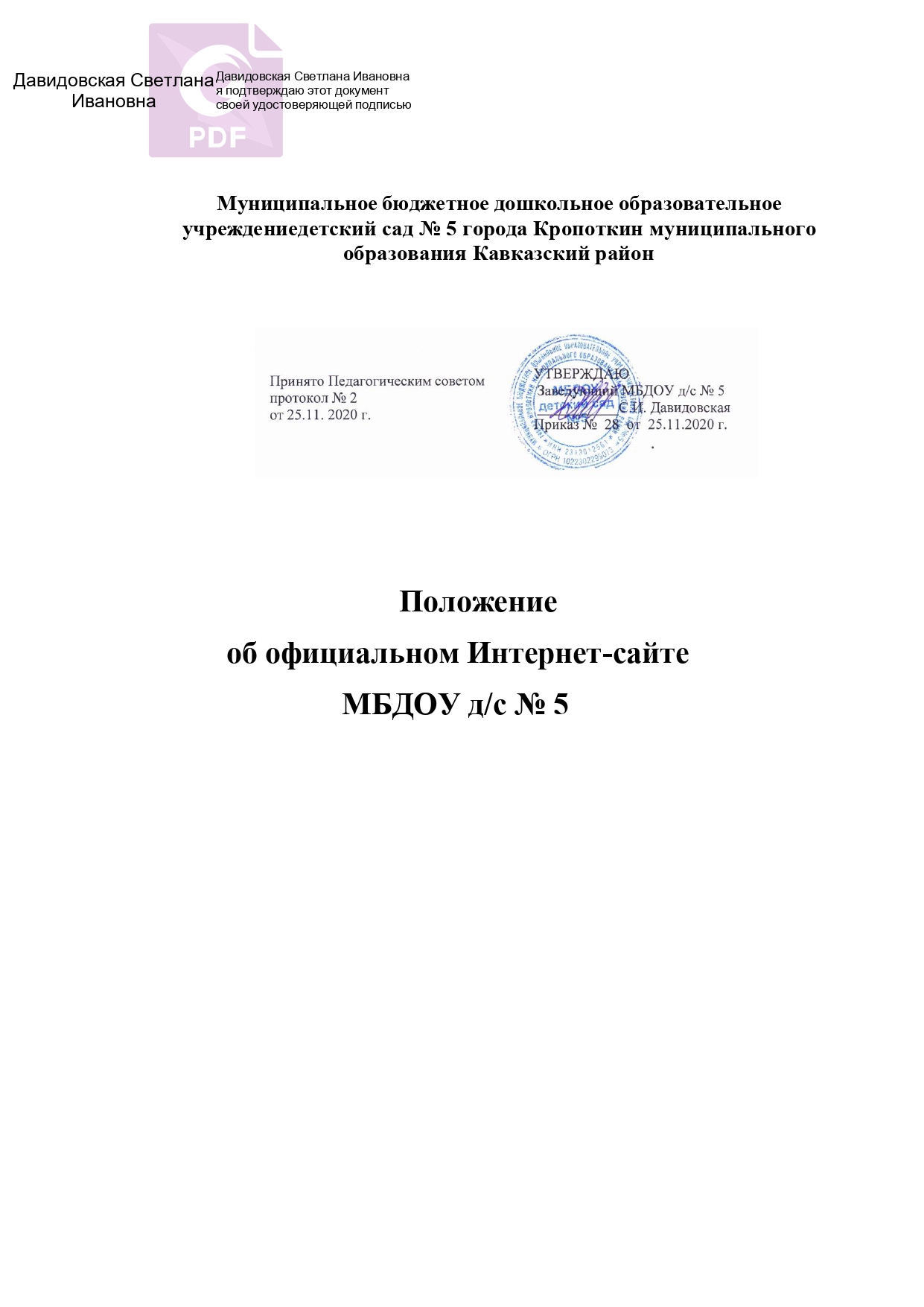 по МБДОУ  д/с № 5исполнитель  И.А.Дудка  тел. 22-0-30Платные образовательные услугиПлатные образовательные услугиПлатные образовательные услугиПоступило  на 31.12.2021 год — 170568,68  руб. (остаток на 01.01.2021 г — 27371,04 )Поступило  на 31.12.2021 год — 170568,68  руб. (остаток на 01.01.2021 г — 27371,04 )Поступило  на 31.12.2021 год — 170568,68  руб. (остаток на 01.01.2021 г — 27371,04 )СтатьяСуммаНазначение платежаст.211,21385427,53Заработная плата, начисления на заработную платуст.223925,36Коммунальные услугист.3109000,00Весыст.31086200,00Шкафы детскиест. 3461110,00ГигрометрВсего израсходовали:182662,89182662,89Остаток на 31.12.2021 г15276,8315276,83Спонсорские средстваСпонсорские средстваСпонсорские средстваПоступило — 58050,0 руб. (остаток на 01.01.2021 г — 18317,39 )Поступило — 58050,0 руб. (остаток на 01.01.2021 г — 18317,39 )Поступило — 58050,0 руб. (остаток на 01.01.2021 г — 18317,39 )СтатьяСуммаНазначение платежаст.3104900,00Утюгст.31066500,00Шкафы детскиеВсего израсходовали:71400,0071400,00Остаток на 31.12.2021 г4967,394967,39